*CHANGE YOUR FREQUENCY *  *CHANGE YOUR LIFE!Purchase Order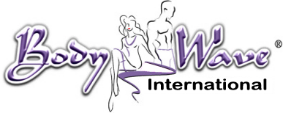 Purchase OrderPurchase OrderPurchase OrderPurchase OrderPurchase OrderBODY WAVE INTERNATIONALBODY WAVE INTERNATIONALBODY WAVE INTERNATIONALDATE;__________________P.O.#:__________________Customer ID#:__________ VendorShip toBody Wave InternationalBody Wave International710 S. Myrtle Ave Suite #178710 S. Myrtle Ave Suite #178Monrovia CA. 91016Monrovia CA. 91016626-755-8382Shipping MethodShipping MethodShipping TermsShipping TermsShipping TermsDelivery DateDelivery DateQty       Item DescriptionDescriptionSpecial InstructionsUnit PriceLine Total 10 I GUARDS275.00 EA 50 I GUARDS250.00 EA. 100 I FUARDS 225.00 EA. Thank you! Thank you!SubtotalAUTHORIZED BY_______________TOTAL